INDICAÇÃO Nº 127/2022    Assunto: Solicito ao Exmo. Sr. Prefeito Municipal, que determine ao setor competente a execução de serviços de nivelamento e pavimentação asfáltica no bairro Caminhos do Sol, especialmente na confluência das ruas, Pedro de Oliveira Ramalho com a rua Domênico Roson, conforme especifica.Senhor Presidente:Este vereador foi procurado por moradores, a fim de contribuir para solucionar este problema intervindo junto ao departamento competente da municipalidade.Devido ao longo período de chuvas, as ruas do bairro Caminhos do Sol, encontram-se com muitas valas e erosões, sem a devida manutenção, solicita-se execução de serviços de nivelamento e pavimentação asfáltica em todo bairro, pede-se que ao menos seja jogado cascalhos de pedra para amenizar o problema até a chegada do asfalto. (Conforme foto em anexo).Tal medida se faz necessária, preventiva e de segurança, pois os moradores solicitam melhorias, uma vez que as ruas se encontram com irregularidades, buracos e sem cascalho e que segundo moradores o local também está com acúmulo de água em determinados pontos.INDICO, ao Sr. Prefeito Municipal, nos termos do Regimento Interno desta Casa de Leis, após ouvir o douto e soberano Plenário, que seja oficiado a Secretaria competente, a execução de serviços de nivelamento e pavimentação asfáltica no bairro Caminhos do Sol, especialmente na confluência das ruas, Pedro de Oliveira Ramalho, com a rua Domênico Roson.SALA DAS SESSÕES, 01 de fevereiro de 2022.HIROSHI BANDO 
Vereador – PSD
(Assinado Digitalmente)*Acompanha 03 (três) fotos.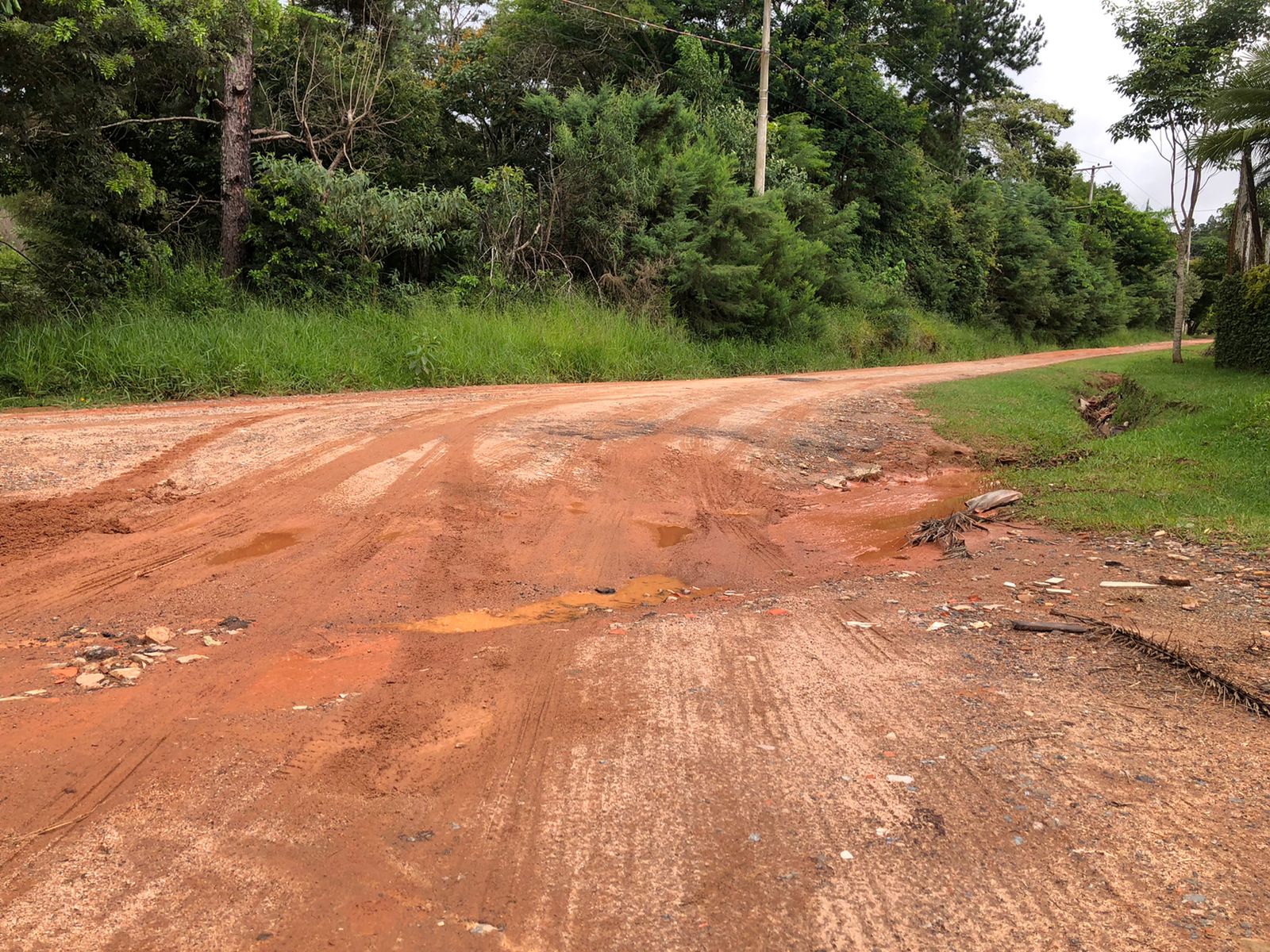 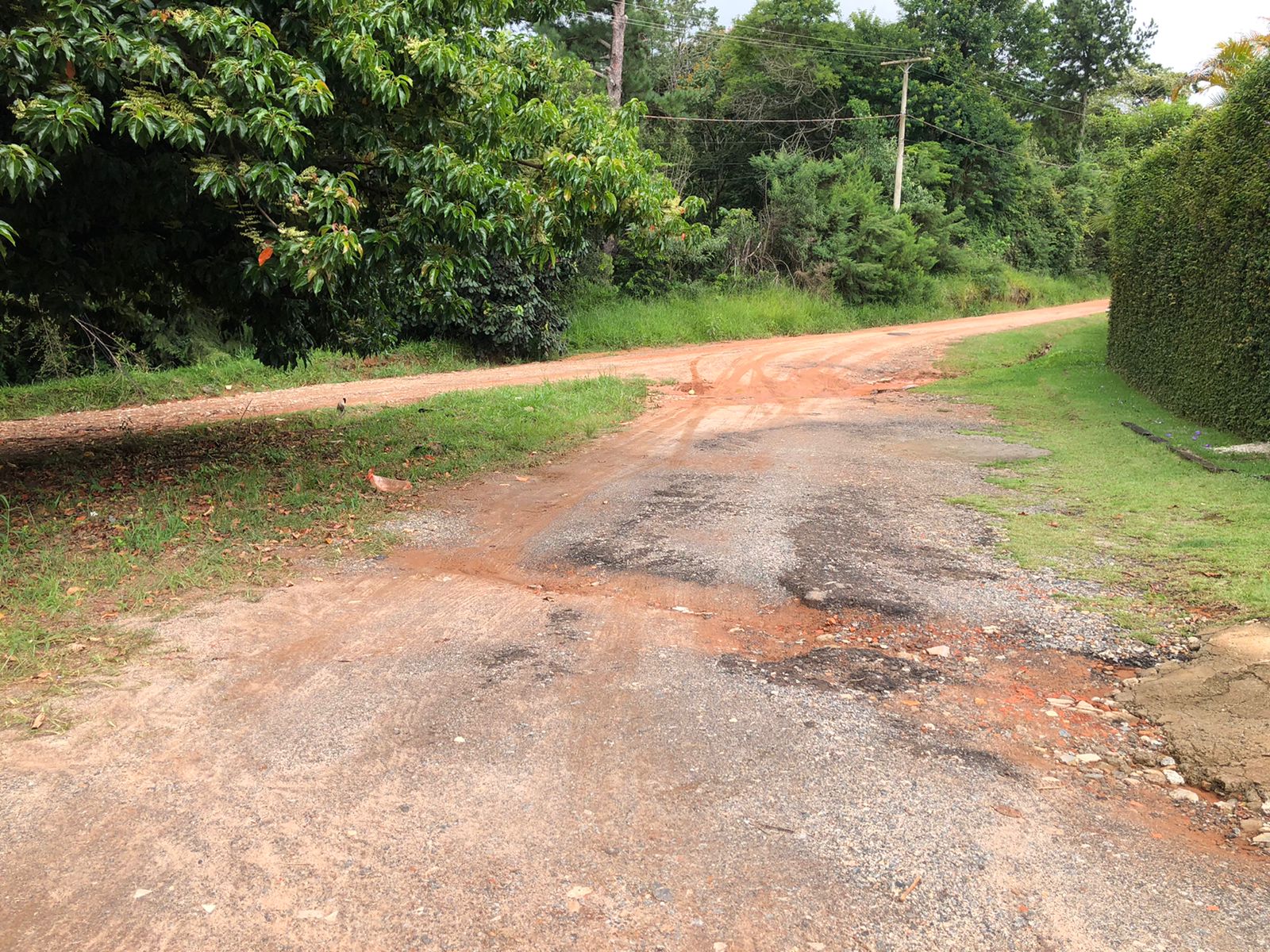 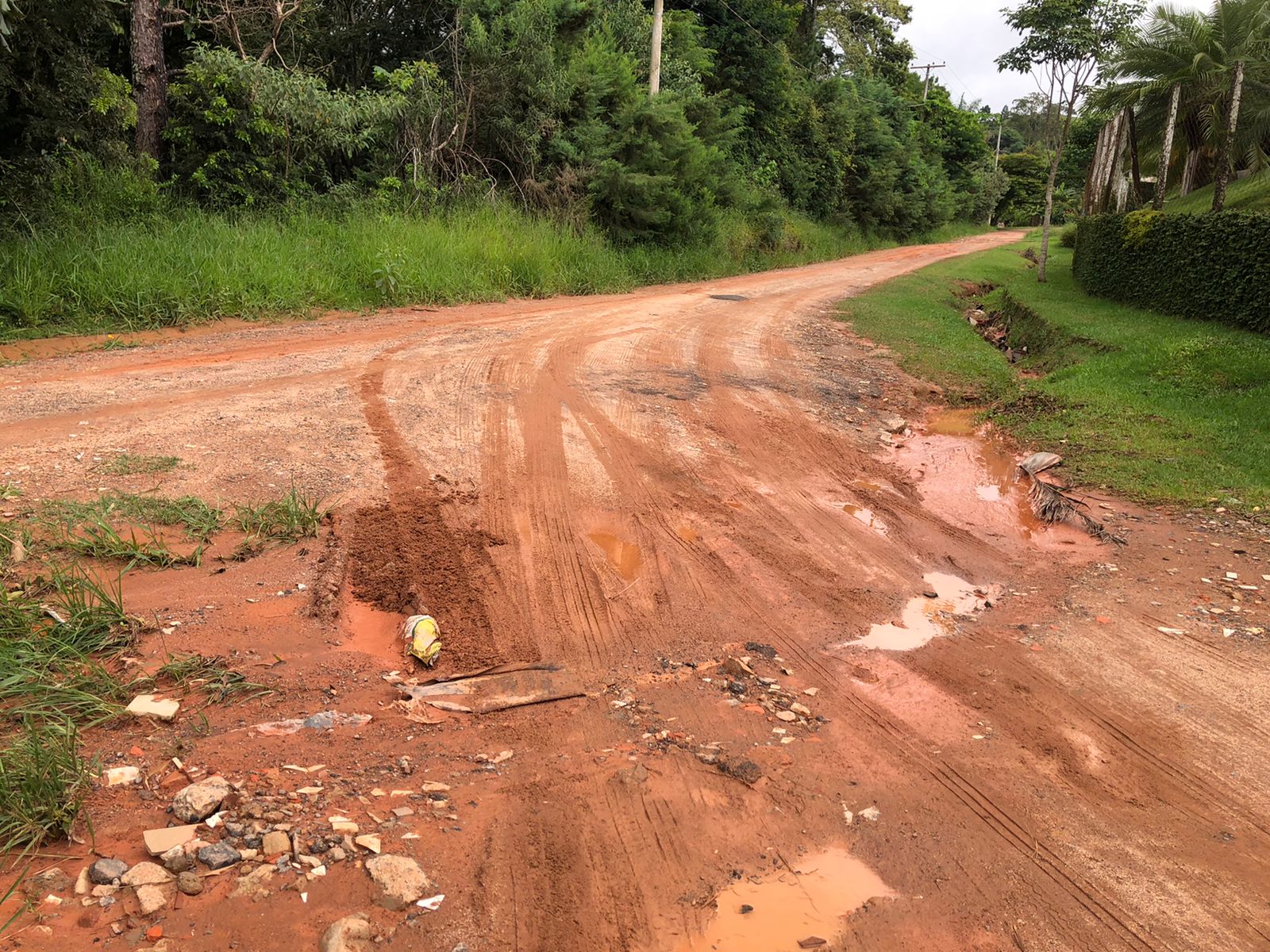 